Section : Discipline1.  Which of the following type of DC generator is most suitable as booster?A.  Series generatorB.  Shunt generatorC.  Compound generatorD.   Separately excited generatorAns. A2.  A magnetising force of 800 AT/m will produce a flux density of ______ in air.A.  1 Wb/m2B.  1 mWb/m2C.  10 mWb/m2D.   0.5 Wb/m2Ans. B3.  The function of steel wire in ACSR conductor is to:A.  compensation for skin effectB.  reduce inductanceC.  take care of surgesD.   provide additional mechanical strengthAns. D4.  Buccholz relay is essential for protection against transformer’s ______.A.  inner-turn faultB.  HT and LT faultC.  earth-faultD.   series faultAns. A5.  The direction of rotation of a DC motor can be determined by:A.  Ampere’s lawB.  Fleming’s left hand ruleC.  Fleming’s right hand ruleD.   Lenz’s lawAns. B6.  Merz price protection scheme is the one from:A.  differential protectionB.  over current protectionC.  earth fault protectionD.   distance protectionAns. A7.  The damping torque in a moving coil instrument is caused by:A.  eddy currentB.  gravity frictionC.  fluid frictionD.   copper lossesAns. A8.  The cross-sectional area of conductor for house wiring is usually expressed as:A.  hzB.  mmC.  mm2D.   cmAns. C9.  Trash rack, forebay, surge tank, spill way are the terms involved with:A.  nuclear power plantB.  thermal power plantC.  wind turbine based power plantD.   hydroelectric power plantAns. D10.  In which of the following looping constructs of the ‘C’ language, the body of the loop is executed at least once?A.  while constructB.  for constructC.  Both ‘for’ and ‘while’ constructsD.   do-while constructAns. D11.  In IP Class-C addresses, the three higher order bits of the first octet are set to:A.  010B.  101C.  110D.   100Ans. C12.  Which of the following options is true for the given circuit?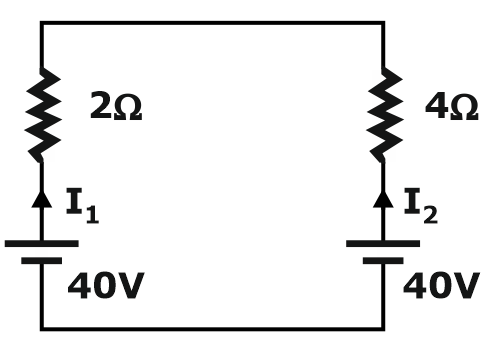 A. I1 = –2I2B. I2 > I1C. I1 = 2I2D. No current in the loopAns. D13.  An over excited synchronous motor at no load acts as:A.  capacitorB.  inductorC.  transformerD.   resistorAns. A14.  The World Wide Web was invented by:A.  Larry PageB.  Bill GatesC.  Tim Berners-LeeD.   Donald KnuthAns. C15.  Magnetising impedance of a transformer is determined by:A.  other than these testsB.  open circuit testC.  short circuit testD.   both open circuit and short circuit testAns. B16.  Fuse wire is connected:A.  in series with neutral wireB.  in series with phase wireC.  in parallel with phase wireD.   in parallel with neutral wireAns. B17.  The D-type flip-flop is a modified SR flip-flop with the addition of an inverter. What does the letter ‘D’ mean?A.  DelayB.  DetectC.  DistributedD.   DivertedAns. A18.  The following difficulty of radial system can be overcome by ring system.A.  Higher length of the conductorB.  Voltage is affected much at far away load from the substationC.  Feeder is connected to the supply from both endD.   High cost of the radial systemAns. B19.  The current in the inductive circuit is 10 A and power factor is 0.866. The phasorrepresentation of current is:A.  10 < – 30°B.  10 < 30°C.  10 < 0.866D.   5 < – 30°Ans. A20.  Voltage regulation due to Ferranti effect may be:A.  All of the other optionsB.  negativeC.  zeroD.   positiveAns. B21.  The condition for maximum efficiency of a transformer is that:A.  core losses are zeroB.  copper losses are zeroC.  copper losses are twice the core lossesD.   copper losses are equal to iron lossesAns. D22.  If the current through a coil having an inductance of 0.5 H is reduced from 5 A to 2 A in 0.05s, calculate the mean value of the EMF induced in the coil.A.  –15 VB.  –30 VC.  –60 VD.   –10 VAns. B23.  A megger is an instrument that gives the reading in:A.  voltB.  ohmC.  henryD.   ampereAns. B24.  Which of the following is a client-server protocol for transmitting files between computers on the Internet over TCP/IP connections?A.  HTTPSB.  HTTPC.  FTPD.   SMTPAns. C25.  A 3 phase induction motor runs at almost 1000 rpm at no load and 950 rpm at full load when supplied with power from a 50 Hz 3 phase line. The frequency of rotor voltage is:A.  2 HzB.  2.5 HzC.  250 HzD.   2.25 HzAns. B26.  One kilowatt hour of electrical energy is the same as:A.  36 × 105 wattB.  36 × 105 ergsC.  36 × 105 joulesD.   36 × 105 B.T.U.Ans. C27.  The CRT display is made up of small picture elements called pixels. The ______ the pixels, the ______ the image clarity or resolution of the display.A.  smaller, betterB.  smaller, poorerC.  larger, betterD.   larger, poorerAns. A28.  If the flux of a DC motor approaches zero, its speed will:A.  approach infinityB.  approach zeroC.  remain unchangedD.   be between zero and infinityAns. A29.  In an R-L-C series circuit, at resonance frequency, the voltage across the resistance is:A.  much lower than applied voltageB.  equal to applied voltageC.  function of value of inductanceD.   much higher than applied voltageAns. B30.  The generation of hydroelectric power does not depend on:A.  specific weight of the waterB.  rate of the flow of waterC.  height of water headD.   efficiency of the evaporatorAns. D31.  Which of the following CPU registers contains the address of the next instruction to be fetched from the main memory when the previous instruction has been successfully completed?A.  MDRB.  MARC.  AccumulatorD.   Program Counter (PC)Ans. D32.  How many different symbols (digits/characters) are used in a base-N number system?A.  N – 2B.  NC.  N – 1D.   N + 1Ans. B33.  A generation station has average demand and maximum demand of 48000 kW and 96000 kW respectively. If the plant capacity factor is 0.48, the installed capacity will be:A.  200000 kWB.  250000 kWC.  200000 kWhD.   100000 kWAns. D34.  The net electromotive force around a closed circuit loop is equal to the sum of potential drops around the loop. This law is called as:A.  Kirchhoff’s second lawB.  Lenz’s lawC.  Kirchhoff’s first lawD.   Fleming’s left hand ruleAns. A35.  Which of the following editions of the Windows 7 operating system does NOT have the Aero Glass graphical user interface?A.  EnterpriseB.  ProfessionalC.  StarterD.   Home PremiumAns. C36.  Which of the following logic gates can be used to implement the functionality of any logic gate?A.  XORB.  XNORC.  NANDD.   ANDAns. C37.  The three resistances of 3 Ω each are connected in delta. Their value in each branch of equivalent star connection will be:A.  6 ΩB.  1 ΩC.  9 ΩD.   3 ΩAns. B38.  The ratio of the sum of the individual maximum demands to the maximum demand of the whole system under consideration is called as:A.  load factorB.  demand factorC.  diversity factorD.   power factorAns. C39.  Which of the following is equivalent to the Boolean function X’(X’+Y)?A.  XB.  Y’C.  YD.   X’Ans. D40.  The deflecting torque in analog measurement device is:A.  proportional to the resistance of the coilB.  proportional to the current through the coilC.  inversely proportional to flux densityD.   inversely proportional to the current through the coilAns. B41.  A group of related web pages form a:A.  proxy serverB.  web serverC.  websiteD.   home pageAns. C42.  A Mho relay is a:A.  voltage controlled directional relayB.  directional restrained over current relayC.  voltage controlled over current relayD.   directional restrained over voltage relayAns. A43.  A resistance, an inductance and a capacitance are connected in series. The values of R, XL and XC are 20 Ω, 30 Ω and 10 Ω respectively. The net reactance of the circuit is:A.  20 ΩB.  10 ΩC.  78.28 ΩD.   zeroAns. A44.  Which of the following is a valid identifier name as per the naming rules of the ‘C’ language?A.  45 USDB.  Final-ExaminationC.  Reminder 4D.   45 PercentAns. C45.  Which of the following logic gates provides output as 1 when both inputs are different?A.  ANDB.  XORC.  XNORD.   NORAns. B46.  Two resistors of 40 Ω and 40 Ω are connected in series. A wire of negligible resistance is connected in shunt across the combination. The effective resistance will be:A.  20 ΩB.  infinityC.  zeroD.   80 ΩAns. C47.  Energy meter is a/an:A.  integrating instrumentB.  recording instrumentC.  absolute instrumentD.   indicating instrumentAns. A48.  It is advisable to start a DC series motor with some load to:A.  avoid sparkingB.  limit the speedC.  limit the fluxD.   limit the currentAns. B49.  If a memory has 10 address lines and the size of each addressable location (block) is 4 bytes, then what is the maximum storage capacity of the memory?A.  4 kilobyteB.  2 kilobyteC.  1 kilobyteD.   3 kilobyteAns. A50.  Which of the following property of an algorithm states that the algorithm must terminate after a certain number of steps?A.  EffectivenessB.  Input and outputC.  FinitenessD.   DefinitenessAns. C51.  A galvanometer with a full scale current of 10 mA has a resistance of 1000 Ω. Themultiplying power (the ratio of measured current to galvanometer current) of a 100 Ω shunt with this galvanometer is:A.  100B.  11C.  10D.   110Ans. B52.  Which of the following statements related to Boolean algebra is FALSE?A. B. C. D. 53.  For the same voltage drop, increasing the voltage of a distributor n-times:A.  reduces the cross section of the conductor by n timesB.  increases the x-section of the conductor by n-timesC.  reduces the cross section of the conductor by n2 timesD.   increases the volume of the conductor Ans. A54.  Shunt reactors are needed:A.  to bring down receiving end voltage under heavy loadsB.  to bring down receiving end voltage at light loadsC.  to boost receiving end voltage under light load conditionD.   to boost receiving end voltage under heavy loadsAns. B55.  A 1 H pure inductor carrying a current of 3 A will store energy of:A.  4.5 JB.  9 JC.  9 WD.   4.5 WAns. A56.  Which of the following statements related to ‘C’ language is/are FALSE?(i) Both ‘int’ and ‘unsigned int’ variables can store exactly the same range of values.(ii) A variable in ‘C’ language cannot be declared as ‘long double’.A.  Both (i) and (ii)B.  Only (i)C.  Only (ii)D.   Neither (i) nor (ii)Ans. A57.  1 kVA, 230 kVA, 50 Hz, single phase transformer has an eddy current loss of 30 W. The eddy current loss when the transformer is excited by a DC source of same voltage will be:A.  zero wattB.  more than 30 WC.  30 WD.   less than 30 WAns. A58.  In a power transformer, copper losses occur in:A.  bushingB.  insulating oilC.  coreD.   windingsAns. D59.  An ideal voltage source has:A.  terminal voltage in proportion to loadB.  open circuit voltage equal to the voltage on full loadC.  zero internal resistanceD.   terminal voltage in proportion to currentAns. C60.  In a capacitor start motor if C1 is the capacitance required for best starting torque and C2 is the capacitance required for best running characteristic then:A.  C1 approximately equal to C2B.  C1 is equal to C2C.  C1 is much smaller than C2D.   C1 is much larger than C2Ans. D61.  In earthing, salt, charcoal etc. are mixed with soil to:A.  increase the permeability of the soilB.  increase the inductive property of the soilC.  increase the resistivity of the soilD.   decrease the resistivity of the soilAns. D62.  A line which connects a distributor to the customer's load point is called:A.  lineB.  feederC.  distributorD.   service mainAns. D63.  Which of the following is a combinational logic circuit designed to switch one of several input lines to a single common output line?A.  Flip-flopB.  Full adderC.  MultiplexerD.   DemultiplexerAns. C64.  A moving coil gives the full scale deflection with 15 mA and has a resistance of 5 Ω. The value of the resistance in parallel to enable the resistance in parallel to enable the instrument to read up to 1 A.A.  0.00076 ΩB.  0.076 ΩC.  1.76 ΩD.   0.0076 ΩAns. B65.  Þ (rho) is called as the:A.  conductivity of the materialB.  permeability of the materialC.  permeability of the vacuumD.   resistivity of the materialAns. D66.  The economiser of steam turbine system is located in the:A.  turbine circuitB.  feeding water circuitC.  coal handling plantD.   condenser circuitAns. B67.  The AC armature winding of an alternator operates at _____ the field winding voltage.A.  much lesser voltage thanB.  the same voltage asC.  half the voltage ofD.   much higher voltage thanAns. D68.  Which of the following high-level languages supports the concepts of class and objects?A.  CB.  COBOLC.  FORTRAND.   C++Ans. D69.  3 phase synchronous motor needs:A.  3 phase AC supply onlyB.  3 phase AC supply as well as DC supplyC.  3 phase AC supply as well as single phase AC supplyD.   DC supply onlyAns. B70.  A 10 kVA 500/100 V transformer has the resistance referred to primary is 0.3 Ω. The equivalent resistance of transformer referred to secondary is:A.  0.10 ΩB.  7.5 ΩC.  0.012 ΩD.   0.21 ΩAns. CSection : General Knowledge1.  In which year did Assam become a constituent state of India?A.  1955B.  1960C.  1950D.   1947Ans. C2.  In which year did the National Payments Corporation of India (NPCI) launch the RuPay Card?A.  2014B.  2013C.  2015D.   2012Ans. D3.  President’s Rule has been imposed on Maharashtra in November 2019. This is the ______ time that Maharashtra has come under the Central Rule.A.  thirdB.  fifthC.  fourthD.   secondAns. A4.  In which year did Mizoram attained statehood?A.  1985B.  1982C.  1980D.   1987Ans. D5.  Poson Poya festival is a famous festival of which of the following countries?A.  BhutanB.  BangladeshC.  Sri LankaD.   ChinaAns. C6.  Article 356 of the Indian Constitution is related to which of the following?A.  Separation of judiciary from executiveB.  Right of minorities to establish and administer educational institutionsC.  Provisions in case of failure of constitutional machinery in StateD.   Remedies for enforcement of fundamental rightsAns. C7.  In August 2019, Chandrima Shaha has been elected as the first woman president of which among the following?A.  Indian Institute of Science Education and ResearchB.  National Institute of ImmunologyC.  Indian Institute of ScienceD.   Indian National Science Academy (INSA)Ans. D8.  In which year did Rajyavardhan Singh Rathore win an Olympic silver medal?A.  2008B.  2004C.  2000D.   2012Ans. B9.  Sariska National Park is located in which of the following states?A.  RajasthanB.  MaharashtraC.  PunjabD.   GujaratAns. A10.  Sattriya is a dance form of which of the following states?A.  RajasthanB.  PunjabC.  MaharashtraD.   AssamAns. DSection : Reasoning1.  Study the given information carefully and answer the question that follows.Y + Z means ‘Y is husband of Z’Y – Z means ‘Y is brother of Z’Y × Z means ‘Y is sister of Z’Y ÷ Z means ‘Y is mother of Z’If P + R ÷ S × M – K, then how is R related to K?A.  SisterB.  DaughterC.  MotherD.   Paternal grandmotherAns. C2.  Select the number that will come next in the following series.3, 5, 11, 23, 43, 73,?A.  115B.  181C.  151D.   118Ans. A3.  Study the given pattern carefully and select the number that can replace the question mark (?) in it.A.   580B.   558C.   855D.    585Ans. B4.  Five engineers H, K, P, R, T are sitting for dinner around a table facing towards the centre (not necessarily in the same order). T is between H and R. P is second to the right of R. H is to the immediate left of T. Who is sitting to the immediate left of K?A.  HB.  PC.  TD.   RAns. D5.  How many pairs of letters in the word 'CONTROL' have as many letters between them in the word as in the alphabet? A.  3B.  0C.  2D.   1Ans. C6.  If the two hands of a clock are 15 minutes apart, then find the angle between them?A.  45 degreesB.  30 degreesC.  60 degreesD.   90 degreesAns. D7.  Study the given information carefully and answer the question that follows.A + B means ‘A is father of B’A – B means ‘A is husband of B’A × B means ‘A is daughter of B’A ÷ B means ‘A is sister of B’How is P related to N in the ExpressionP + M ÷ Q × N × T – U.A.  HusbandB.  UncleC.  BrotherD.   SonAns. A8.  If Christmas 2019 falls on Wednesday, which day would be the 1st day of 2021?A.  SundayB.  FridayC.  SaturdayD.   ThursdayAns. B9.  There are five cinema halls in a building near the airport – Hall1, Hall 2, Hall 3, Hall 4 and Hall 5. Hall 1 is at the bottom, Hall 2 above it and so on. Five movies – P, Q, R, S, and T are displayed in these given halls. Only one movie is displayed in a particular cinema hall. Each movie is displayed only once. Movie T is displayed at an even numbered hall. Movie Q is displayed at Hall 1. Movie P is displayed at the hall just below T. Movie S is not displayed at an even numbered hall. Which of the following statement is NOT correct about Movie R?A.  R is displayed at the odd numbered hallB.  R is displayed at the even numbered hallC.  R is displayed at just below PD.   Q is displayed at just below RAns. A10.  Select the letter that will come next in the following series.E, G, J, O, V, G, T,?A.  ZB.  JC.  MD.   KAns. DSection : General English1.  Select the most appropriate ANTONYM of the given word.SECUREA.  UnsafeB.  ImmuneC.  ShieldedD.   GuardedAns. A2.  Select the most appropriate phrasal verb to fill in the blank.Though he is considered to be a good speaker, this time his speech ______.A.  fell outB.  fell inC.  fell offD.   fell flatAns. D3.  Parts of the following sentence are given as options. Identify the part that has an error.I do not like people disturb me when I am listening to music.A.  listening to musicB.  when I amC.  I do not likeD.   people disturb meAns. D4.  Select the most appropriate preposition to fill in the blanks.The tickets are priced ______ Rs. 300 and are available ______ bookmyshow.com.A.  for; inB.  at; onC.  by; inD.   by; forAns. B5.  Select the most appropriate articles to fill in the blanks.Proceeds from ______ concert will go to ______ music school’s funds towards buying ______ new piano.A.  a; the; theB.  the; the; aC.  a; a; theD.   a; a; aAns. B6.  Select the option that can be used as a one-word substitute for the given group of words.A place which provides care for the terminally illA.  Old age homeB.  HospiceC.  HospitalD.   ClinicAns. B7.  Select the most appropriate conjunction to fill in the blanks.She was ______ sure of herself ______ she did not even rehearse her part in the play.A.  as; becauseB.  so; thatC.  so; thanD.   not only; but also Ans. B8.  Select the most appropriate meaning of the underlined idiom.To keep telling my boss about my problems is like flogging a dead horse.A.  Reviving somethingB.  Meaningful effortsC.  Wasteful effortsD.   Beating a horse to deathAns. C9.  Select the correctly spelt word.A.  CerimoniousB.  CeremoniousC.  CeremonuousD.   CermoniousAns. B10.  Select the most appropriate synonym of the given word.TRANSITIONA.  ChangeB.  EndC.  IntroductionD.   StagnationAns. A498610421165708819510374468?8790484542